Русский язык.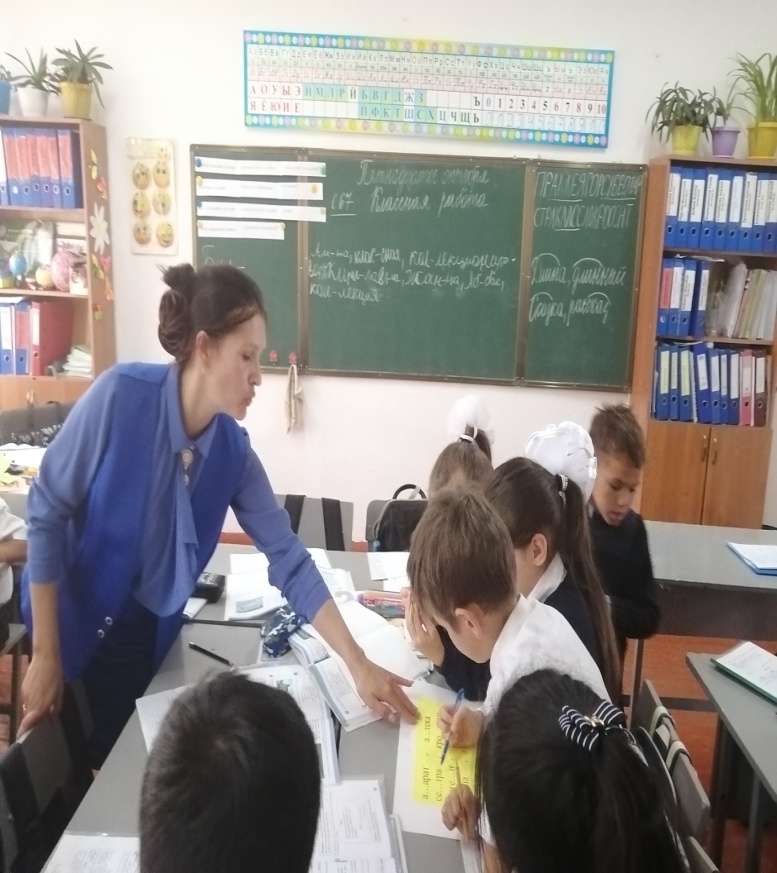 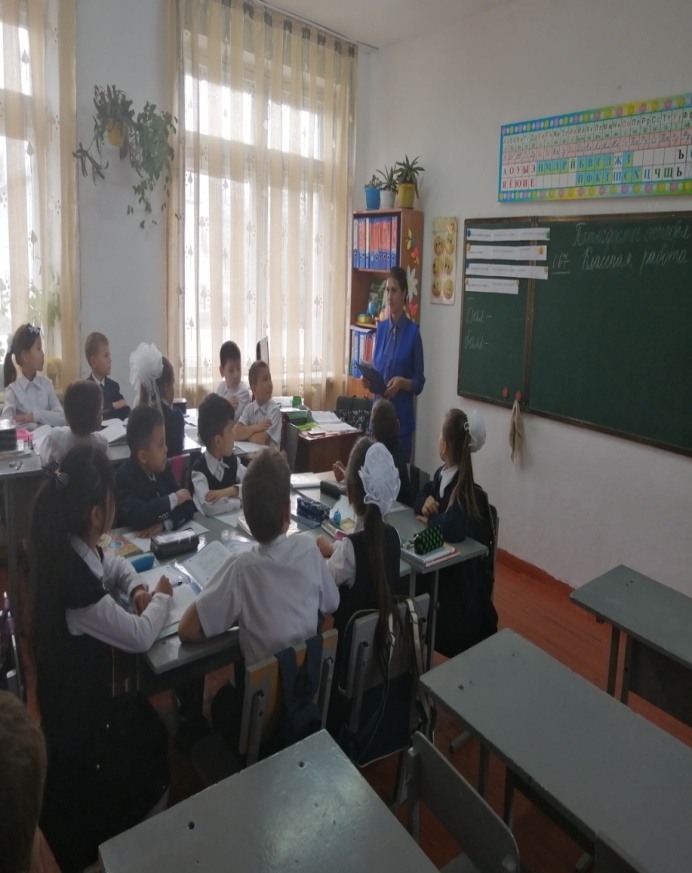 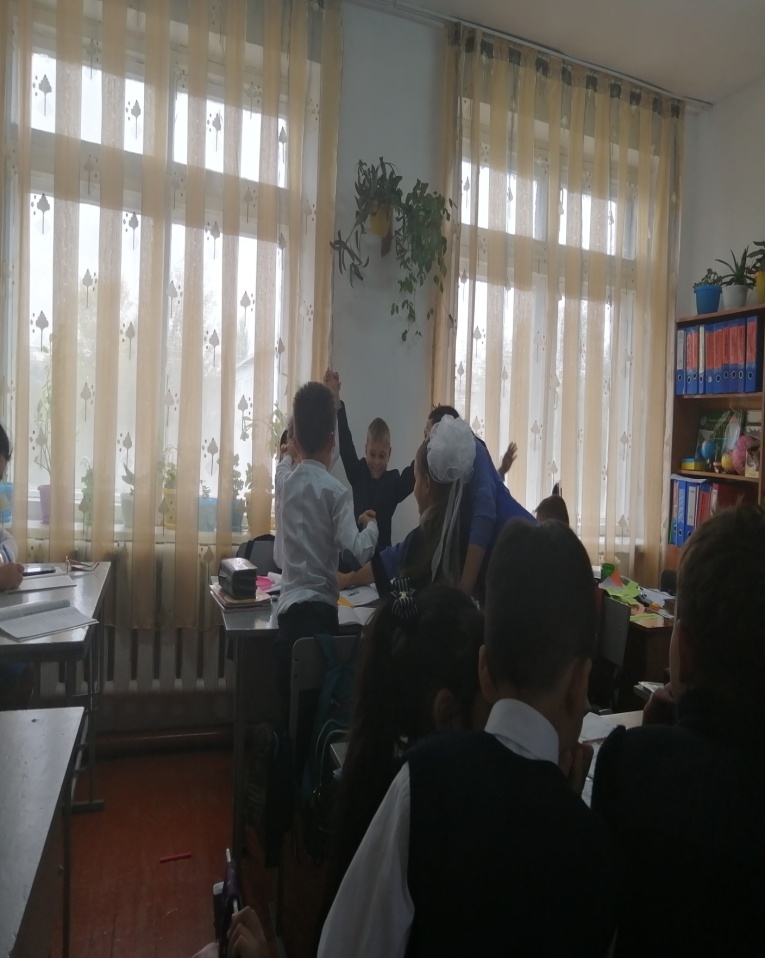 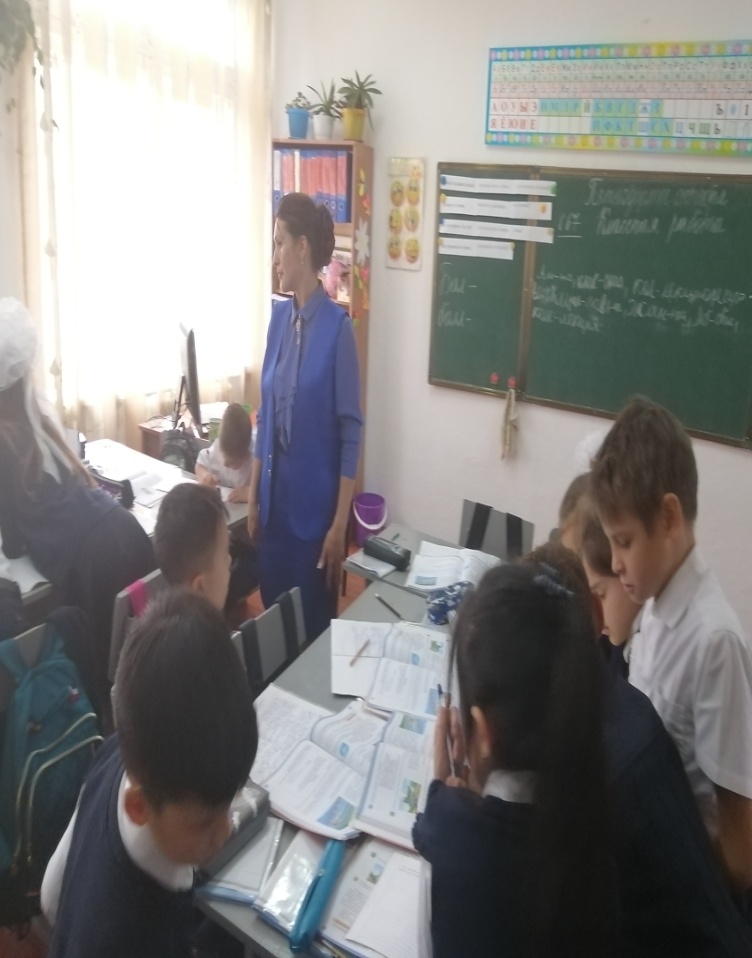 Предмет: Русский языкПредмет: Русский языкШкола: №49Школа: №49Школа: №49Школа: №49Дата: 15.10.2019Дата: 15.10.2019ФИО учителя: Н.ИбраимоваФИО учителя: Н.ИбраимоваФИО учителя: Н.ИбраимоваФИО учителя: Н.ИбраимоваКласс: 3 ВКласс: 3 ВКоличество присутствующих: Количество присутствующих:  Количество    отсутствующих:              Количество    отсутствующих:             Раздел (сквозная тема):Раздел (сквозная тема):«Что такое хорошо, что такое плохо?».«Что такое хорошо, что такое плохо?».«Что такое хорошо, что такое плохо?».«Что такое хорошо, что такое плохо?».Тема урока:Тема урока:Удвоенные согласные в корне слова.Удвоенные согласные в корне слова.Удвоенные согласные в корне слова.Удвоенные согласные в корне слова.Цели обучения, которым посвящен урок:Цели обучения, которым посвящен урок:3.3.7.4 -  обозначать парные глухие/звонкие, твердые/мягкие согласные в корне слова, непроизносимые/ удвоенные согласные, применять способы проверки3.3.7.4 -  обозначать парные глухие/звонкие, твердые/мягкие согласные в корне слова, непроизносимые/ удвоенные согласные, применять способы проверки3.3.7.4 -  обозначать парные глухие/звонкие, твердые/мягкие согласные в корне слова, непроизносимые/ удвоенные согласные, применять способы проверки3.3.7.4 -  обозначать парные глухие/звонкие, твердые/мягкие согласные в корне слова, непроизносимые/ удвоенные согласные, применять способы проверкиРазвитие навыков:Развитие навыков:Участие в диалоге с соблюдением речевых норм в зависимости от ситуации общенияФормулирование вопросов и ответовСоблюдение орфографических нормУчастие в диалоге с соблюдением речевых норм в зависимости от ситуации общенияФормулирование вопросов и ответовСоблюдение орфографических нормУчастие в диалоге с соблюдением речевых норм в зависимости от ситуации общенияФормулирование вопросов и ответовСоблюдение орфографических нормУчастие в диалоге с соблюдением речевых норм в зависимости от ситуации общенияФормулирование вопросов и ответовСоблюдение орфографических нормДескрипторыДескрипторыНаходят слова с удвоенной согласнойОбъясняют лексическое значение слов, одинаковых по звучанию, но разных по написанию.Рассказывает о правилах переноса слов с удвоенными согласными.Находят слова с удвоенной согласнойОбъясняют лексическое значение слов, одинаковых по звучанию, но разных по написанию.Рассказывает о правилах переноса слов с удвоенными согласными.Находят слова с удвоенной согласнойОбъясняют лексическое значение слов, одинаковых по звучанию, но разных по написанию.Рассказывает о правилах переноса слов с удвоенными согласными.Находят слова с удвоенной согласнойОбъясняют лексическое значение слов, одинаковых по звучанию, но разных по написанию.Рассказывает о правилах переноса слов с удвоенными согласными.Цели урокаЦели урокаВсе учащиеся смогут:Узнать об удвоенных согласных в корне слова. Написать текст по диктовкуБольшинство учащихся смогут:Строить монологическое высказывание на основе опорных слов.Сравнивать написание и произношение словОбъяснять лексическое значение слов, одинаковых по звучанию, но разных по на писанию.Выписывать слова с удвоенными согласными в алфавитном порядке Рассказать о правилах переноса слов с удвоенными согласными.Задавать вопросы однокласснику.Заменять сочетания слов синонимом с удвоенными согласными используя слова-подсказки. Некоторые учащиеся смогут:Рассказать об увлечениях. Все учащиеся смогут:Узнать об удвоенных согласных в корне слова. Написать текст по диктовкуБольшинство учащихся смогут:Строить монологическое высказывание на основе опорных слов.Сравнивать написание и произношение словОбъяснять лексическое значение слов, одинаковых по звучанию, но разных по на писанию.Выписывать слова с удвоенными согласными в алфавитном порядке Рассказать о правилах переноса слов с удвоенными согласными.Задавать вопросы однокласснику.Заменять сочетания слов синонимом с удвоенными согласными используя слова-подсказки. Некоторые учащиеся смогут:Рассказать об увлечениях. Все учащиеся смогут:Узнать об удвоенных согласных в корне слова. Написать текст по диктовкуБольшинство учащихся смогут:Строить монологическое высказывание на основе опорных слов.Сравнивать написание и произношение словОбъяснять лексическое значение слов, одинаковых по звучанию, но разных по на писанию.Выписывать слова с удвоенными согласными в алфавитном порядке Рассказать о правилах переноса слов с удвоенными согласными.Задавать вопросы однокласснику.Заменять сочетания слов синонимом с удвоенными согласными используя слова-подсказки. Некоторые учащиеся смогут:Рассказать об увлечениях. Все учащиеся смогут:Узнать об удвоенных согласных в корне слова. Написать текст по диктовкуБольшинство учащихся смогут:Строить монологическое высказывание на основе опорных слов.Сравнивать написание и произношение словОбъяснять лексическое значение слов, одинаковых по звучанию, но разных по на писанию.Выписывать слова с удвоенными согласными в алфавитном порядке Рассказать о правилах переноса слов с удвоенными согласными.Задавать вопросы однокласснику.Заменять сочетания слов синонимом с удвоенными согласными используя слова-подсказки. Некоторые учащиеся смогут:Рассказать об увлечениях. Языковая цельЯзыковая цельОсновные термины и словосочетания:Согласный, удвоенные согласные, увлечение, хобби коллекционированиеИспользуемый язык для диалога/письма на уроке:Вопросы для обсуждения:Что называется увлечением?Чем ты увлекаешься?Что ты знаешь о коллекционировании?Как произносятся слова с удвоенными согласными?Как можно проверить написание слов с удвоенными согласными?Основные термины и словосочетания:Согласный, удвоенные согласные, увлечение, хобби коллекционированиеИспользуемый язык для диалога/письма на уроке:Вопросы для обсуждения:Что называется увлечением?Чем ты увлекаешься?Что ты знаешь о коллекционировании?Как произносятся слова с удвоенными согласными?Как можно проверить написание слов с удвоенными согласными?Основные термины и словосочетания:Согласный, удвоенные согласные, увлечение, хобби коллекционированиеИспользуемый язык для диалога/письма на уроке:Вопросы для обсуждения:Что называется увлечением?Чем ты увлекаешься?Что ты знаешь о коллекционировании?Как произносятся слова с удвоенными согласными?Как можно проверить написание слов с удвоенными согласными?Основные термины и словосочетания:Согласный, удвоенные согласные, увлечение, хобби коллекционированиеИспользуемый язык для диалога/письма на уроке:Вопросы для обсуждения:Что называется увлечением?Чем ты увлекаешься?Что ты знаешь о коллекционировании?Как произносятся слова с удвоенными согласными?Как можно проверить написание слов с удвоенными согласными?Материал прошедших уроков:Материал прошедших уроков:Речь. Устная и письменная речь. Требования к речи. Речевой .пикет. Язык - средство общения и познания Языковые явления Сопоставление произношения и написания слов Предложение Части речи Состав слова Звуки и буквы Фонетический разбор слова. Текст. Типы текста. Сравнение текстов описательного и повествовательного характера Тексты делового и публицистического стиля Вилы орфограмм Орфографические правша Произношение и правописание гласных и согласных в корне слова. Твердые и мягкие согласны" Непроизносимые согласные в корне словаРечь. Устная и письменная речь. Требования к речи. Речевой .пикет. Язык - средство общения и познания Языковые явления Сопоставление произношения и написания слов Предложение Части речи Состав слова Звуки и буквы Фонетический разбор слова. Текст. Типы текста. Сравнение текстов описательного и повествовательного характера Тексты делового и публицистического стиля Вилы орфограмм Орфографические правша Произношение и правописание гласных и согласных в корне слова. Твердые и мягкие согласны" Непроизносимые согласные в корне словаРечь. Устная и письменная речь. Требования к речи. Речевой .пикет. Язык - средство общения и познания Языковые явления Сопоставление произношения и написания слов Предложение Части речи Состав слова Звуки и буквы Фонетический разбор слова. Текст. Типы текста. Сравнение текстов описательного и повествовательного характера Тексты делового и публицистического стиля Вилы орфограмм Орфографические правша Произношение и правописание гласных и согласных в корне слова. Твердые и мягкие согласны" Непроизносимые согласные в корне словаРечь. Устная и письменная речь. Требования к речи. Речевой .пикет. Язык - средство общения и познания Языковые явления Сопоставление произношения и написания слов Предложение Части речи Состав слова Звуки и буквы Фонетический разбор слова. Текст. Типы текста. Сравнение текстов описательного и повествовательного характера Тексты делового и публицистического стиля Вилы орфограмм Орфографические правша Произношение и правописание гласных и согласных в корне слова. Твердые и мягкие согласны" Непроизносимые согласные в корне словаХод урока:Ход урока:Ход урока:Ход урока:Ход урока:Ход урока:Этапы урокаЗапланированная деятельность на урокеЗапланированная деятельность на урокеЗапланированная деятельность на урокеЗапланированная деятельность на урокеРесурсы0-1 минСоздание положительного эмоционального настроя:Солнце просыпаетсяЛюдям улыбаетсяРаз, два, триУлыбнись и тыОткройте тетрадиЗапись числаМинутка чистописанияСоздание положительного эмоционального настроя:Солнце просыпаетсяЛюдям улыбаетсяРаз, два, триУлыбнись и тыОткройте тетрадиЗапись числаМинутка чистописанияСоздание положительного эмоционального настроя:Солнце просыпаетсяЛюдям улыбаетсяРаз, два, триУлыбнись и тыОткройте тетрадиЗапись числаМинутка чистописанияСоздание положительного эмоционального настроя:Солнце просыпаетсяЛюдям улыбаетсяРаз, два, триУлыбнись и тыОткройте тетрадиЗапись числаМинутка чистописанияСередина урока2-5 мин21-22 мин23-28 мин29-30 мин31-37 минАктуализация жизненного опыта.  У меня на доске записана строчка словосочетания буквПРАЛЛЕЯГОРСУББОТАФСТРАКЛАССЛОКРОССНТ-Найдите слова в каждой строчке (Аллея, суббота, класс, кросс).-Что объединяет все эти слова?Знакомство со сказкойКак-то, очень  давно слова хотели,  чем-то выделиться. А чем не знали. Все слова, которые пишутся с большой буквы место занято, непроизносимых согласных в этих словах нет. И тогда они договорились. А давайте пусть в наших словах, будет какой- то звук звучать долго. Но не все слова согласились на такое.И поэтому в русском языке таких слов не очень много. И мы с вами сможем научиться хорошо, слышать и правильно писать слова, в которых есть удвоенный согласный.-Как вы думаете, о чем сегодня пойдет речь на уроке?Правописание удвоенных согласных в корне слова.Нам нужно сегодня на уроке выполнить работу, поставив перед собой вопросы. На которые в течении урока мы постараемся найти ответы-Какие бы вопросы вы себе задали по новой теме?1.Какой познавательный признак есть у слов с удвоенной согласной?2.Почему в словах пишется удвоенные согласные?3.Как проверить что эти слова пишутся в корне слова?4.Как перенести слова с удвоенной согласной?Теперь постараемся найти ответы на наши вопросы.Работа по учебникуМинутка чистописания: работа с пословицей - Тут не можетбыть двух мнении - не прожить без увлечений!Что называется увлечением? Чем ты увлекаешься?(К) Чтение заглавия заметки, размещенной на школьном сайте о приглашении на школьный бал. на котором можно выиграть и получить высший балл (Ответ на первый вопрос)Детьми выясняется разница в словах. Записывается слово с лексическим значением с удвоенной согласной Определяется грамматическая тема урока.(К) Чтение и анализ правилаВ некоторых словах пишутся рядом две одинаковые буквы - удвоенные согласные Они произносятся как один долгий звук Удвоенная согласная в слове - это орфограмма Написание удвоенных согласных в корне слова нужно запоминать и проверять по орфографическому словарю (Ответ на второй вопрос)-Как проверить что эти слова пишутся в корне слова? (подобрать однокоренные слова)Суббота, субботник, субботний. (Ответ на третий вопрос)Можем ли в этих словах выделить корень? Не всегда так происходит.Длина, длинный-за кореньРассказ, сказка-удвоен.соглас.стоит перед корнемМожно проверить эти слова в орфографическом словареЗнакомство с орфографическим словарем стр 83Найдите еще слова с удвоенной согласной. (К) Упражнение 2 Выписывание слов с удвоенными согласными в алфавитном порядкеАппетит, вожжи, грипп, касса, орфограмма, перрон, пассажир, ссора, терраса, телеграмма, хоккеист.Физкультминутка-Кто у меня в руках? (Винни пух)-Почему я взяла именно этого герояМедвежонок Винни шелУлье с пчелами нашелВ улье он заглянулМеду  там подчерпнулПотянулся, облизнулсяПчелам мило улыбнулсяТолько пчелы рассердилисьИ за Мишкой вслед пустилисьМедвежонок убежалПчелам лапой помохалУпражнение3 (устно)Расскажи правило переноса слов с удвоенной согласной (Ответ на четвертый вопрос)(К)Упражнения 4Кол-лек-ция, Ал-ла, Жан-на,Аб-бас,Фи-липп,кол-лек-ци-о-ни-ро-вать,клас-сная,Ан-на,Ки-рил-лов-на,кол-лек-ции.(Г)Вставить в слова пропущенные буквы               1 гр                                                    2гра…арат             а…тека                      а…ея           а…фавит              се…тра             кро…овки                 ба…ка        ва…а  спаге…и           те…радь                    пи…а           пти…аа…ордеон         ку…ла                       ка…ни         гра…аттикаВзаимопроверкаАктуализация жизненного опыта.  У меня на доске записана строчка словосочетания буквПРАЛЛЕЯГОРСУББОТАФСТРАКЛАССЛОКРОССНТ-Найдите слова в каждой строчке (Аллея, суббота, класс, кросс).-Что объединяет все эти слова?Знакомство со сказкойКак-то, очень  давно слова хотели,  чем-то выделиться. А чем не знали. Все слова, которые пишутся с большой буквы место занято, непроизносимых согласных в этих словах нет. И тогда они договорились. А давайте пусть в наших словах, будет какой- то звук звучать долго. Но не все слова согласились на такое.И поэтому в русском языке таких слов не очень много. И мы с вами сможем научиться хорошо, слышать и правильно писать слова, в которых есть удвоенный согласный.-Как вы думаете, о чем сегодня пойдет речь на уроке?Правописание удвоенных согласных в корне слова.Нам нужно сегодня на уроке выполнить работу, поставив перед собой вопросы. На которые в течении урока мы постараемся найти ответы-Какие бы вопросы вы себе задали по новой теме?1.Какой познавательный признак есть у слов с удвоенной согласной?2.Почему в словах пишется удвоенные согласные?3.Как проверить что эти слова пишутся в корне слова?4.Как перенести слова с удвоенной согласной?Теперь постараемся найти ответы на наши вопросы.Работа по учебникуМинутка чистописания: работа с пословицей - Тут не можетбыть двух мнении - не прожить без увлечений!Что называется увлечением? Чем ты увлекаешься?(К) Чтение заглавия заметки, размещенной на школьном сайте о приглашении на школьный бал. на котором можно выиграть и получить высший балл (Ответ на первый вопрос)Детьми выясняется разница в словах. Записывается слово с лексическим значением с удвоенной согласной Определяется грамматическая тема урока.(К) Чтение и анализ правилаВ некоторых словах пишутся рядом две одинаковые буквы - удвоенные согласные Они произносятся как один долгий звук Удвоенная согласная в слове - это орфограмма Написание удвоенных согласных в корне слова нужно запоминать и проверять по орфографическому словарю (Ответ на второй вопрос)-Как проверить что эти слова пишутся в корне слова? (подобрать однокоренные слова)Суббота, субботник, субботний. (Ответ на третий вопрос)Можем ли в этих словах выделить корень? Не всегда так происходит.Длина, длинный-за кореньРассказ, сказка-удвоен.соглас.стоит перед корнемМожно проверить эти слова в орфографическом словареЗнакомство с орфографическим словарем стр 83Найдите еще слова с удвоенной согласной. (К) Упражнение 2 Выписывание слов с удвоенными согласными в алфавитном порядкеАппетит, вожжи, грипп, касса, орфограмма, перрон, пассажир, ссора, терраса, телеграмма, хоккеист.Физкультминутка-Кто у меня в руках? (Винни пух)-Почему я взяла именно этого герояМедвежонок Винни шелУлье с пчелами нашелВ улье он заглянулМеду  там подчерпнулПотянулся, облизнулсяПчелам мило улыбнулсяТолько пчелы рассердилисьИ за Мишкой вслед пустилисьМедвежонок убежалПчелам лапой помохалУпражнение3 (устно)Расскажи правило переноса слов с удвоенной согласной (Ответ на четвертый вопрос)(К)Упражнения 4Кол-лек-ция, Ал-ла, Жан-на,Аб-бас,Фи-липп,кол-лек-ци-о-ни-ро-вать,клас-сная,Ан-на,Ки-рил-лов-на,кол-лек-ции.(Г)Вставить в слова пропущенные буквы               1 гр                                                    2гра…арат             а…тека                      а…ея           а…фавит              се…тра             кро…овки                 ба…ка        ва…а  спаге…и           те…радь                    пи…а           пти…аа…ордеон         ку…ла                       ка…ни         гра…аттикаВзаимопроверкаАктуализация жизненного опыта.  У меня на доске записана строчка словосочетания буквПРАЛЛЕЯГОРСУББОТАФСТРАКЛАССЛОКРОССНТ-Найдите слова в каждой строчке (Аллея, суббота, класс, кросс).-Что объединяет все эти слова?Знакомство со сказкойКак-то, очень  давно слова хотели,  чем-то выделиться. А чем не знали. Все слова, которые пишутся с большой буквы место занято, непроизносимых согласных в этих словах нет. И тогда они договорились. А давайте пусть в наших словах, будет какой- то звук звучать долго. Но не все слова согласились на такое.И поэтому в русском языке таких слов не очень много. И мы с вами сможем научиться хорошо, слышать и правильно писать слова, в которых есть удвоенный согласный.-Как вы думаете, о чем сегодня пойдет речь на уроке?Правописание удвоенных согласных в корне слова.Нам нужно сегодня на уроке выполнить работу, поставив перед собой вопросы. На которые в течении урока мы постараемся найти ответы-Какие бы вопросы вы себе задали по новой теме?1.Какой познавательный признак есть у слов с удвоенной согласной?2.Почему в словах пишется удвоенные согласные?3.Как проверить что эти слова пишутся в корне слова?4.Как перенести слова с удвоенной согласной?Теперь постараемся найти ответы на наши вопросы.Работа по учебникуМинутка чистописания: работа с пословицей - Тут не можетбыть двух мнении - не прожить без увлечений!Что называется увлечением? Чем ты увлекаешься?(К) Чтение заглавия заметки, размещенной на школьном сайте о приглашении на школьный бал. на котором можно выиграть и получить высший балл (Ответ на первый вопрос)Детьми выясняется разница в словах. Записывается слово с лексическим значением с удвоенной согласной Определяется грамматическая тема урока.(К) Чтение и анализ правилаВ некоторых словах пишутся рядом две одинаковые буквы - удвоенные согласные Они произносятся как один долгий звук Удвоенная согласная в слове - это орфограмма Написание удвоенных согласных в корне слова нужно запоминать и проверять по орфографическому словарю (Ответ на второй вопрос)-Как проверить что эти слова пишутся в корне слова? (подобрать однокоренные слова)Суббота, субботник, субботний. (Ответ на третий вопрос)Можем ли в этих словах выделить корень? Не всегда так происходит.Длина, длинный-за кореньРассказ, сказка-удвоен.соглас.стоит перед корнемМожно проверить эти слова в орфографическом словареЗнакомство с орфографическим словарем стр 83Найдите еще слова с удвоенной согласной. (К) Упражнение 2 Выписывание слов с удвоенными согласными в алфавитном порядкеАппетит, вожжи, грипп, касса, орфограмма, перрон, пассажир, ссора, терраса, телеграмма, хоккеист.Физкультминутка-Кто у меня в руках? (Винни пух)-Почему я взяла именно этого герояМедвежонок Винни шелУлье с пчелами нашелВ улье он заглянулМеду  там подчерпнулПотянулся, облизнулсяПчелам мило улыбнулсяТолько пчелы рассердилисьИ за Мишкой вслед пустилисьМедвежонок убежалПчелам лапой помохалУпражнение3 (устно)Расскажи правило переноса слов с удвоенной согласной (Ответ на четвертый вопрос)(К)Упражнения 4Кол-лек-ция, Ал-ла, Жан-на,Аб-бас,Фи-липп,кол-лек-ци-о-ни-ро-вать,клас-сная,Ан-на,Ки-рил-лов-на,кол-лек-ции.(Г)Вставить в слова пропущенные буквы               1 гр                                                    2гра…арат             а…тека                      а…ея           а…фавит              се…тра             кро…овки                 ба…ка        ва…а  спаге…и           те…радь                    пи…а           пти…аа…ордеон         ку…ла                       ка…ни         гра…аттикаВзаимопроверкаАктуализация жизненного опыта.  У меня на доске записана строчка словосочетания буквПРАЛЛЕЯГОРСУББОТАФСТРАКЛАССЛОКРОССНТ-Найдите слова в каждой строчке (Аллея, суббота, класс, кросс).-Что объединяет все эти слова?Знакомство со сказкойКак-то, очень  давно слова хотели,  чем-то выделиться. А чем не знали. Все слова, которые пишутся с большой буквы место занято, непроизносимых согласных в этих словах нет. И тогда они договорились. А давайте пусть в наших словах, будет какой- то звук звучать долго. Но не все слова согласились на такое.И поэтому в русском языке таких слов не очень много. И мы с вами сможем научиться хорошо, слышать и правильно писать слова, в которых есть удвоенный согласный.-Как вы думаете, о чем сегодня пойдет речь на уроке?Правописание удвоенных согласных в корне слова.Нам нужно сегодня на уроке выполнить работу, поставив перед собой вопросы. На которые в течении урока мы постараемся найти ответы-Какие бы вопросы вы себе задали по новой теме?1.Какой познавательный признак есть у слов с удвоенной согласной?2.Почему в словах пишется удвоенные согласные?3.Как проверить что эти слова пишутся в корне слова?4.Как перенести слова с удвоенной согласной?Теперь постараемся найти ответы на наши вопросы.Работа по учебникуМинутка чистописания: работа с пословицей - Тут не можетбыть двух мнении - не прожить без увлечений!Что называется увлечением? Чем ты увлекаешься?(К) Чтение заглавия заметки, размещенной на школьном сайте о приглашении на школьный бал. на котором можно выиграть и получить высший балл (Ответ на первый вопрос)Детьми выясняется разница в словах. Записывается слово с лексическим значением с удвоенной согласной Определяется грамматическая тема урока.(К) Чтение и анализ правилаВ некоторых словах пишутся рядом две одинаковые буквы - удвоенные согласные Они произносятся как один долгий звук Удвоенная согласная в слове - это орфограмма Написание удвоенных согласных в корне слова нужно запоминать и проверять по орфографическому словарю (Ответ на второй вопрос)-Как проверить что эти слова пишутся в корне слова? (подобрать однокоренные слова)Суббота, субботник, субботний. (Ответ на третий вопрос)Можем ли в этих словах выделить корень? Не всегда так происходит.Длина, длинный-за кореньРассказ, сказка-удвоен.соглас.стоит перед корнемМожно проверить эти слова в орфографическом словареЗнакомство с орфографическим словарем стр 83Найдите еще слова с удвоенной согласной. (К) Упражнение 2 Выписывание слов с удвоенными согласными в алфавитном порядкеАппетит, вожжи, грипп, касса, орфограмма, перрон, пассажир, ссора, терраса, телеграмма, хоккеист.Физкультминутка-Кто у меня в руках? (Винни пух)-Почему я взяла именно этого герояМедвежонок Винни шелУлье с пчелами нашелВ улье он заглянулМеду  там подчерпнулПотянулся, облизнулсяПчелам мило улыбнулсяТолько пчелы рассердилисьИ за Мишкой вслед пустилисьМедвежонок убежалПчелам лапой помохалУпражнение3 (устно)Расскажи правило переноса слов с удвоенной согласной (Ответ на четвертый вопрос)(К)Упражнения 4Кол-лек-ция, Ал-ла, Жан-на,Аб-бас,Фи-липп,кол-лек-ци-о-ни-ро-вать,клас-сная,Ан-на,Ки-рил-лов-на,кол-лек-ции.(Г)Вставить в слова пропущенные буквы               1 гр                                                    2гра…арат             а…тека                      а…ея           а…фавит              се…тра             кро…овки                 ба…ка        ва…а  спаге…и           те…радь                    пи…а           пти…аа…ордеон         ку…ла                       ка…ни         гра…аттикаВзаимопроверкаУчебникУчебникДоп. МатериалУчебникКонец урока38-40 минИтог урока. РефлексияЗакончи предложения: Удвоенные согласные произносятся как один долгий Написание удвоенных согласных в корне слова нужно ипроверять по орфографическому……Д/з стр 69 упр 5Оценка «приращения» знаний и достижения целей
(высказывания Я не знал… — Теперь я знаю…).Прием «Около парты» Кто усвоил тему урока тот встает. Кто не понял сел на свой стульчик.Итог урока. РефлексияЗакончи предложения: Удвоенные согласные произносятся как один долгий Написание удвоенных согласных в корне слова нужно ипроверять по орфографическому……Д/з стр 69 упр 5Оценка «приращения» знаний и достижения целей
(высказывания Я не знал… — Теперь я знаю…).Прием «Около парты» Кто усвоил тему урока тот встает. Кто не понял сел на свой стульчик.Итог урока. РефлексияЗакончи предложения: Удвоенные согласные произносятся как один долгий Написание удвоенных согласных в корне слова нужно ипроверять по орфографическому……Д/з стр 69 упр 5Оценка «приращения» знаний и достижения целей
(высказывания Я не знал… — Теперь я знаю…).Прием «Около парты» Кто усвоил тему урока тот встает. Кто не понял сел на свой стульчик.Итог урока. РефлексияЗакончи предложения: Удвоенные согласные произносятся как один долгий Написание удвоенных согласных в корне слова нужно ипроверять по орфографическому……Д/з стр 69 упр 5Оценка «приращения» знаний и достижения целей
(высказывания Я не знал… — Теперь я знаю…).Прием «Около парты» Кто усвоил тему урока тот встает. Кто не понял сел на свой стульчик.СамооцениваниеДифференциацияДифференциацияДифференциацияОцениваниеОцениваниеМежпредметныесвязиМотивированные дети помогают остальным учащимсяМотивированные дети помогают остальным учащимсяМотивированные дети помогают остальным учащимсяФормативное оценивание.•Самооценивание по «Шкале трудности» в тетради.Взаимооценивание при работе в паре, группе классомРезультаты наблюдения учителем качества ответов учащихся на уроке.Определение уровня усвоения навыка по (Творческая тетрадь)Формативное оценивание.•Самооценивание по «Шкале трудности» в тетради.Взаимооценивание при работе в паре, группе классомРезультаты наблюдения учителем качества ответов учащихся на уроке.Определение уровня усвоения навыка по (Творческая тетрадь) литературафизическая культурасамопознаниепознание мира